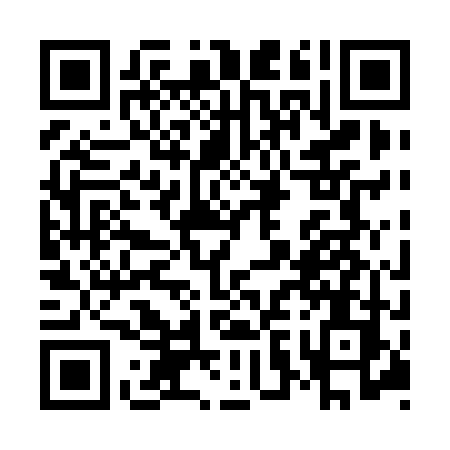 Prayer times for Wojszyce / Oltaszyn, PolandWed 1 May 2024 - Fri 31 May 2024High Latitude Method: Angle Based RulePrayer Calculation Method: Muslim World LeagueAsar Calculation Method: HanafiPrayer times provided by https://www.salahtimes.comDateDayFajrSunriseDhuhrAsrMaghribIsha1Wed2:585:2412:495:568:1410:302Thu2:545:2312:495:578:1610:333Fri2:515:2112:495:588:1810:364Sat2:475:1912:495:598:1910:395Sun2:445:1712:496:008:2110:436Mon2:405:1512:486:008:2210:467Tue2:365:1412:486:018:2410:498Wed2:345:1212:486:028:2510:529Thu2:335:1012:486:038:2710:5510Fri2:335:0912:486:048:2810:5611Sat2:325:0712:486:058:3010:5712Sun2:315:0612:486:068:3210:5713Mon2:315:0412:486:078:3310:5814Tue2:305:0312:486:088:3410:5815Wed2:305:0112:486:098:3610:5916Thu2:295:0012:486:098:3711:0017Fri2:294:5812:486:108:3911:0018Sat2:284:5712:486:118:4011:0119Sun2:284:5612:486:128:4211:0220Mon2:274:5412:486:138:4311:0221Tue2:274:5312:486:148:4411:0322Wed2:264:5212:496:148:4611:0423Thu2:264:5112:496:158:4711:0424Fri2:254:5012:496:168:4811:0525Sat2:254:4912:496:178:5011:0526Sun2:254:4812:496:178:5111:0627Mon2:244:4712:496:188:5211:0728Tue2:244:4612:496:198:5311:0729Wed2:244:4512:496:208:5411:0830Thu2:234:4412:496:208:5611:0831Fri2:234:4312:506:218:5711:09